Конспект организованной образовательной деятельности«Путешествие к звездам» (2 младшая группа)Основной вид деятельности: познавательно-исследовательская Форма проведения: игра-путешествиеИнтеграция содержания образовательных областей:  «Познавательное развитие», «Речевое развитие».Программное содержание:Образовательные задачи:  формировать у детей умение соотносить реальную фигуру с символами, умение выделять свойства;  расширение словарного запаса в процессе ответов на вопросы воспитателя словами по темеРазвивающие задачи: развивать, восприятие, воображение, внимание в процессе нахождения фигуры, отличной по двум признакам (форма, цвет); Воспитательные задачи: воспитывать любознательность, интерес к логическим играм.Предварительная работа: Знакомство с символами цвета и формы, игры с блоками Дъенеша, рассматривание иллюстрации звездного неба. Материал: Схема ракеты,  карточки с двумя нарисованными символами, блоки Дьенеша, замки. Вариант проведения:Воспитатель: Звездочка звенит – деткам собраться велит (звенит звёздочкой, дети собираются около воспитателя).Дети: Здравствуйте.Воспитатель: Я принесла вам сегодня нечто особенное – волшебную звезду. Она имеет таинственную силу. Если я ее качну взад- вперед, то вы почувствуете, что начинаете успокаиваться и внимательно слушать ее. Высоко, высоко на небе жила наша звездочка вместе со своими подружками. Маленькие звездочки по ночам любили веселиться и играть в разные игры. Указывали путникам дорогу, водили хороводы, светили маленьким деткам в окошки.  Однажды звездочка увидела вас и решила пригласить поиграть вместе. Вот она звенит и приглашает вас к себе. Ребята, хотите полететь к звездам? Дети: Да, хотим.Воспитатель: Ребята, как вы думаете, на чем мы можем полететь к звездам?Дети: На космическом корабле, на ракете. Воспитатель:  Вот наша ракета готова к полету (на доске сюжет звездного неба с  ракетой). Нужно брать билеты занять свои места. Ребята, посмотрите, на билетах нарисованы знаки. Если увидите такой знак (показываю символ желтого цвета) что это означает? Дети: Желтый цвет.Воспитатель: Верно, молодцы. Мы цвета обозначим символами цвета. Я показываю символы, вы отвечаете, какой цвет видите (Показывает карточки с нарисованными красным, желтым, синим пятнами). Дети: Красный, желтый, синий. Воспитатель: Если увидите такой знак (показываю символ формы квадрата) что это означает?Дети: Квадрат. Воспитатель: Верно, молодцы.  Формы обозначим символами форм. Я показываю символы, вы отвечаете, какую форму видите (Показываю карточки с нарисованными формами квадрата, круга, треугольника, прямоугольника). Дети: Квадрат, круг, треугольник, прямоугольник.Воспитатель: Если я покажу нарисованные вместе знак формы и цвета, что вы должны найти (Показывает карточку с нарисованными символами желтого цвета и квадратной формы)? Дети: Желтый квадрат. Воспитатель: Молодцы ребята. Берите билеты (раздаю полоски бумаги с нарисованными символами цвета и формы) и займите свои места в салоне. Вам нужно найти на столе фигуру такого же цвета и формы как на билете. Будьте внимательны, не занимайте чужое место. ( Дети занимают свои места.) Воспитатель  выявляет верность посадки проверкой билетов. Если кто- то ошибся, решает проблему.Воспитатель: Все готовы к полету?Дети: Да, готовы.Воспитатель: На старт. Считаем до пяти: 1; 2; 3; 4; 5. Пуск! Воспитатель: У меня в руках замки, на которых закрыта дорога к звездам. Вы должны открыть их.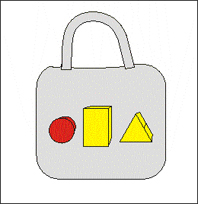 Д/и «Замочки».  Замок откроется лишь тогда, когда мы найдем лишнюю фигуру!  Дети находят лишнюю фигуру и объясняют, почему. Например, все фигуры желтые, а одна красная, все фигуры круглые, одна квадратная…Воспитатель: Молодцы! Мы открыли все замки! Встаньте к стульчикам и представьте, как звезды играют с вами. Физкультминутка «Звездопад». Дети стоят около своих стульчиков. На слова звездочка сверху, снизу, сзади, спереди… смотрят в данном направлении. Хлопками ловят звездочек.Воспитатель: У вас на столах коробочки с блоками. Предлагаю из них построить хоровод звезд. Первая в хороводе звезда красного цвета прямоугольной формы. Вторая звезда квадратная желтая. Третья – синяя круглая.  Четвертая – треугольная, но не желтая. Какой цвет брать нельзя?Дети: Нельзя брать фигуры желтого цвета.Пятая звезда желтая, но не круглая. Какую форму брать нельзя?Дети: Нельзя брать круглую фигуру.Дети находят нужные блоки и строят «Цепочку» около себя. Воспитатель по ходу игры задает вопросы, проверяет верность выполнения заданий. Выкладывает на доске звездный хоровод.Воспитатель: Вот вы поиграли со звездочками, построили хоровод. Звезды очень рады вам. Послушайте, как звенит наша звездочка, она вам говорит спасибо и прощается с вами. Пора нам и обратно домой полететь.  Помашите звездочкам.Воспитатель: Все готовы к полету?Дети: Да, готовы.Воспитатель: Помахали звездам. На старт. Считаем до пяти: 1; 2; 3; 4; 5. Пуск!